Bezpieczne wakacje.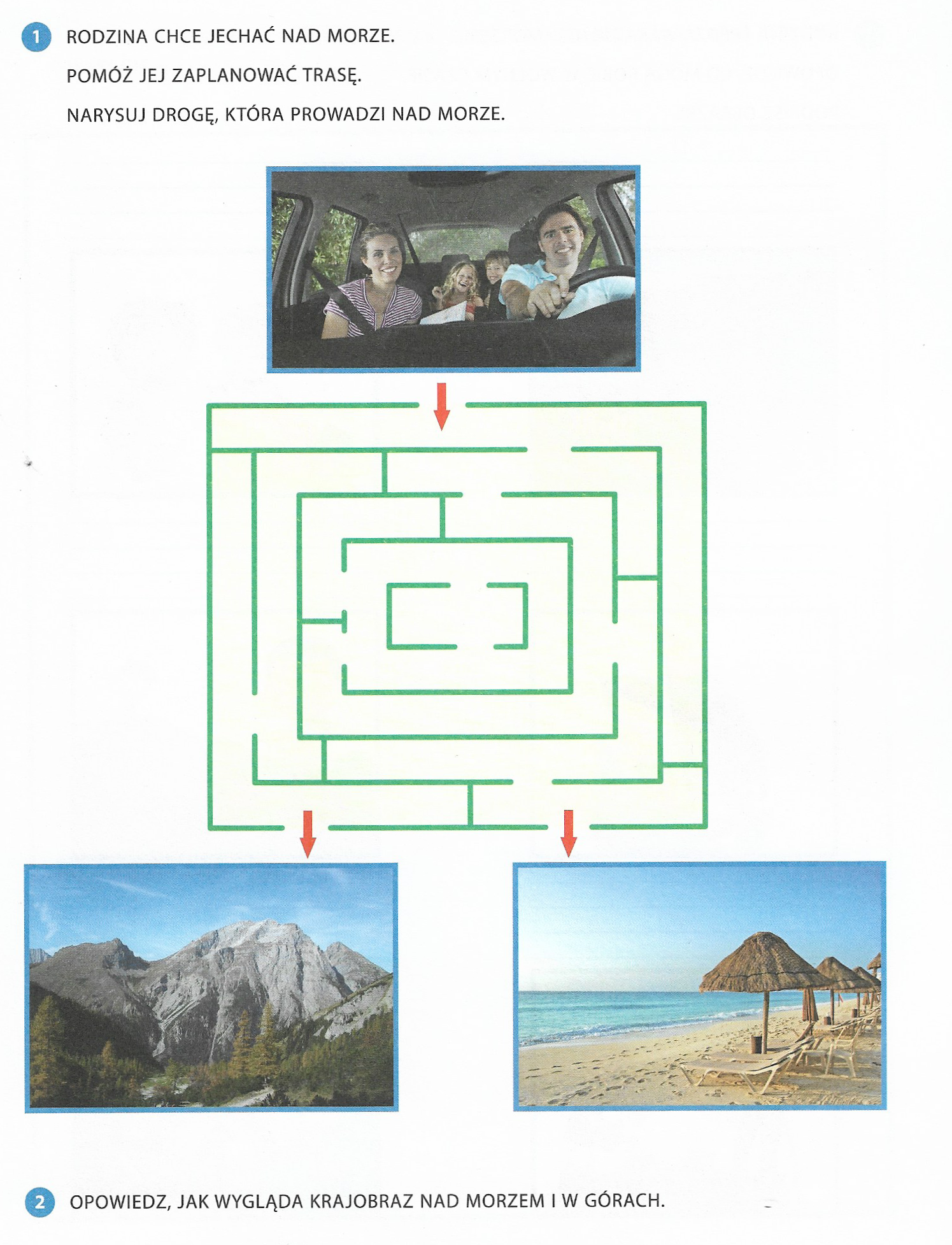 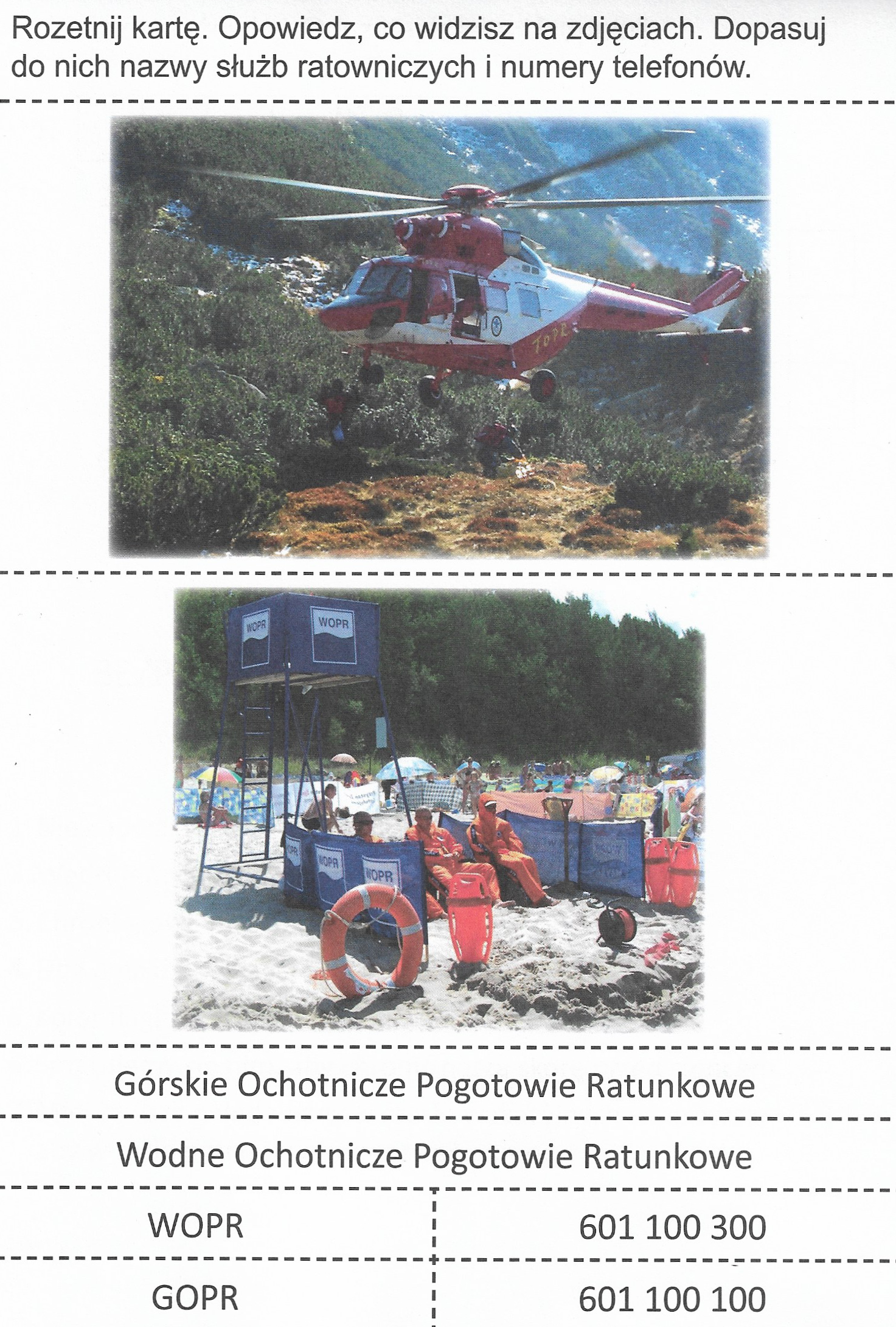 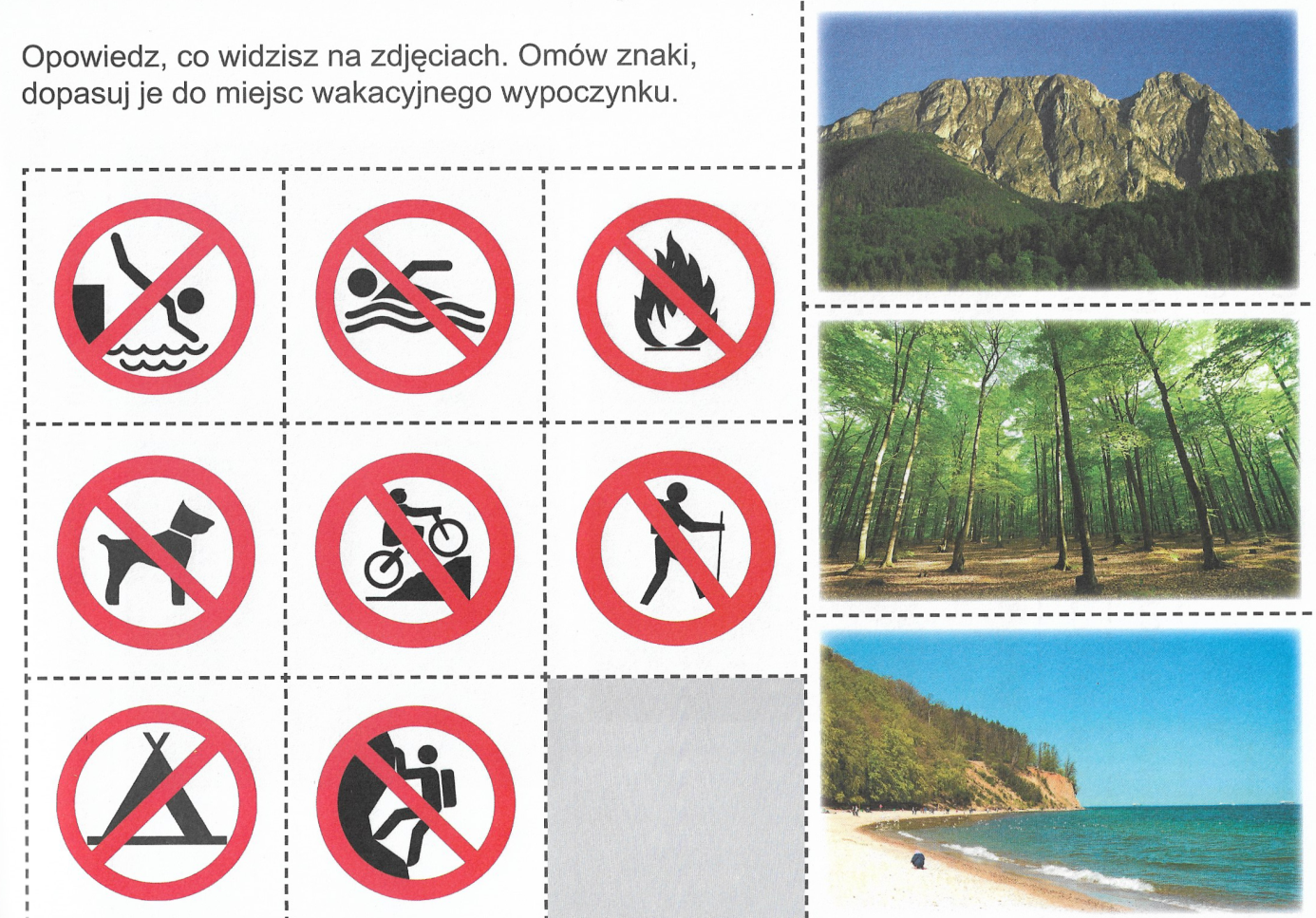 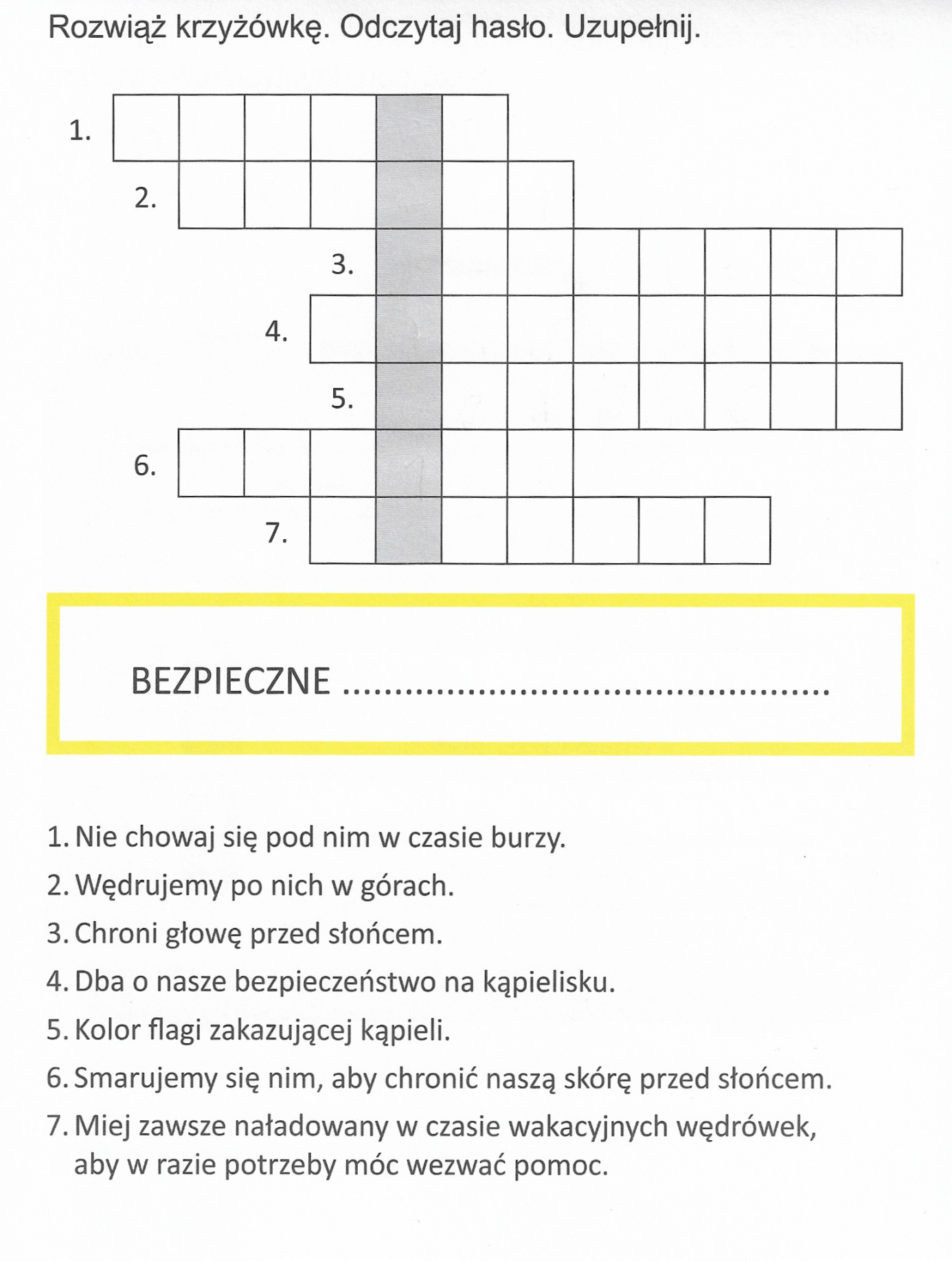 